Contact InformationInterestsTell us which areas you are interested in volunteering:Fill out and then Email this form to fwccsp@gmail.com or mail to FWCCSP, PO Box 9734, Newark, DE  19714-9734Friends WCCSP Membership Form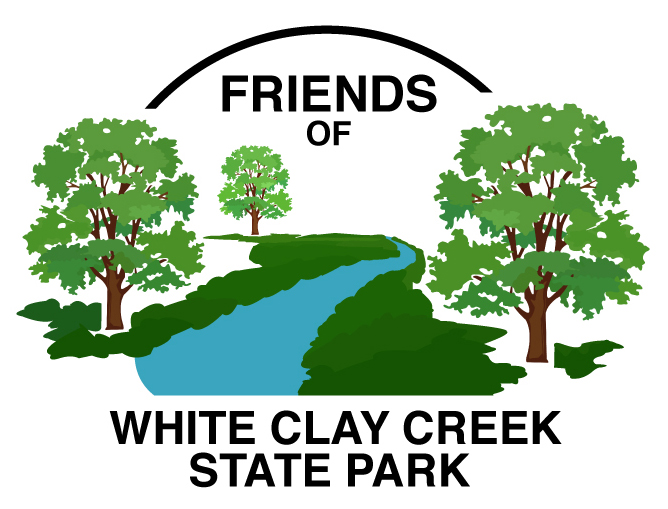 NameHome PhoneCell PhoneE-Mail AddressTrail work (trail construction, maintenance and repair)Bird Box Monitoring (weekly during nesting season March through October)Nature Center Staffing (greet visitors on Sundays for one 2.5 hour period Mar-Oct)50/50 Raffle (Weekly during summer concerts at Carpenter Park)Native Garden Maintenance and Design (Nature Center and Park Office)Lead Park Activity (e.g. bird or wildflower walk; other activities of your choosing)Park Bench Program (assist with assembling, location determination and placement of park benches)___  Website and Social MediaSpecial Expertise and/or Other Interests ________________________________________________________________________________________________________________________________________________________________________________________________________________________________________________________________________________________________________________________